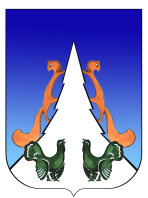 Ханты-Мансийский автономный округ – ЮграСоветский районгородское поселение АгиришА Д М И Н И С Т Р А Ц И Я628245, Ханты-Мансийский автономный округ-Югра, 	                  	               телефон:(34675) 41233Тюменской области, Советский районп. Агириш	 				                      	                                   факс:(34675) 41233ул. Винницкая 16		 		                         	                          эл.адрес: adm@agirish.ru	 « 03 » декабря 2018 г.	 		  				                № 241/НПАОб утверждении муниципальной программы  «Совершенствование и развитие улично-дорожной сети                   на территории городского поселения Агириш»В соответствии с Федеральным законом от 06.10.2003  № 131-ФЗ «Об общих принципах организации местного самоуправления в Российской Федерации», Уставом городского поселения Агириш,  постановлением администрации городского поселения Агириш от 29.10.2018 № 208/НПА «О модельной муниципальной программе городского поселения Агириш, порядке формирования утверждения и реализации муниципальных программ городского поселения Агириш»: 1. Утвердить  муниципальную  программу  «Совершенствование и развитие улично-дорожной сети на территории городского поселения Агириш» (приложение).2.  Признать утратившим силу:- постановление администрации городского поселения Агириш от 16.10.2014                № 99  «Совершенствование и развитие улично-дорожной сети  на территории городского поселения Агириш на 2015-2017 годы»;-  постановление администрации городского поселения Агириш от 13.11.2017                № 201/НПА «О внесении изменений в постановление  администрации городского поселения Агириш от 16.10.2014 № 99 «Об утверждении  муниципальной программы «Совершенствование и развитие улично-дорожной сети  на территории городского поселения Агириш на 2015-2017 годы».3. Опубликовать настоящее  постановление в бюллетене «Вестник городского поселения Агириш» и разместить на официальном сайте  администрации  городского  поселения Агириш.4.  Настоящее  постановление  вступает в  силу с 01.01.2019.5.   Контроль   исполнения  настоящего постановления  оставляю за  собой.Приложение                                                   к постановлению                        администрации городского                           поселения Агириш            от 03.12.2018  № 241/НПАМуниципальная программа «Совершенствование и развитие улично-дорожной сети                   на территории городского поселения Агириш»Паспорт муниципальной программы «Совершенствование и развитие улично-дорожной  сети»Раздел 1. «О стимулировании инвестиционной и инновационной деятельности, развитие конкуренции и негосударственного сектора экономики».1.1.Формирование благоприятной деловой среды.Благоприятная деловая среда в сфере дорожного хозяйства и улучшение делового климата  обеспечивается организацией процедуры оценки регулирующего воздействия принимаемых нормативных правовых актов на предмет наличия в них излишних административных барьеров для ведения предпринимательской деятельности.1.2. Инвестиционные проекты.Мероприятия муниципальной программы  не предусматривают реализацию инвестиционных проектов.1.3.Развитие конкуренции.Мероприятия муниципальной программы не направлены на  принятие  мер по развитию конкуренции и содействию импортозамещению, а также реализации стандарта развития конкуренции.Раздел 2.  «Механизм реализации муниципальной программы».2.1. Программа  реализуется  в соответствии с законодательством Российской Федерации, Ханты-Мансийского автономного округа-Югры, муниципальными правовыми актами городского поселения Агириш.2.2. Финансирование программы осуществляется в пределах бюджетных ассигнований, утвержденных решением Совета депутатов г.п. Агириш о бюджете городского поселения Агириш.2.3. Программа реализуется с соблюдением требований Федерального закона от 05.04.2013 № 44-ФЗ «О контрактной системе в сфере закупок товаров, работ, услуг для обеспечения государственных и муниципальных нужд».2.4.  Ответственные исполнители муниципальной программы и должностные лица, ответственные за формирование, утверждение и реализацию муниципальных программ:- несут ответственность (дисциплинарную, гражданско-правовую и административную), в том числе за достижение показателей, предусмотренных соглашениями о предоставлении субсидий из федерального бюджета, бюджета Ханты-Мансийского автономного округа - Югры бюджету городского поселения Агириш; достижение целевых показателей муниципальной программы; своевременную и качественную реализацию муниципальной программы;- разрабатывают в пределах своих полномочий проекты муниципальных правовых актов городского поселения Агириш, необходимых для реализации муниципальной программы;- обеспечивают исполнение мероприятий муниципальной программы; - ежегодно предоставляют в Уполномоченный орган отчет о реализации муниципальной программы в порядке, установленном распоряжением администрации Советского района;- ежегодно проводят оценку эффективности реализации муниципальной программы в порядке, установленном постановлением администрации городского поселения Агириш;- организуют размещение муниципальной программы в актуальной редакции, информации о реализации муниципальной программы на официальном сайте городского поселения Агириш, на общедоступном информационном ресурсе стратегического планирования в информационно-телекоммуникационной сети «Интернет»;- направляют уведомления и предоставляют отчетность в Министерство экономического развития Российской Федерации посредством ГАИС «Управление».2.5.  Уполномоченный орган, при необходимости, вправе запрашивать                          у ответственных исполнителей муниципальной программы дополнительную информацию о реализации мероприятий муниципальной программы.2.6. Соисполнители муниципальной программы:- обеспечивают исполнение мероприятий муниципальной программы, соисполнителями которых они являются;- несут ответственность за своевременную и качественную реализацию мероприятий муниципальной программы, соисполнителями которой они являются;- представляют ответственному исполнителю муниципальной программы информацию    о реализации муниципальной программы по форме согласно приложению к настоящему Порядку, в срок до 5 числа месяца, следующего за отчетным кварталом;- представляют ответственному исполнителю муниципальной программы информацию для проведения оценки эффективности реализации муниципальной программы, подготовки годового отчета о реализации муниципальной программы. Таблица 1                                                                                      Целевые показатели муниципальной программыТаблица 2	Перечень основных мероприятий муниципальной программы.Таблица 3 Портфели проектов и проекты, направленные в том числе на реализацию национальных и федеральных проектов Российской ФедерацииТаблица 4 Характеристика основных мероприятий муниципальной программы, их связь с целевыми показателями         ПОСТАНОВЛЕНИЕГлава  городского поселения Агириш                                        Г.А. Крицына                              Наименование муниципальной программы  «Совершенствование и развитие улично-дорожной  сети на территории городского поселения Агириш»                     Дата утверждения муниципальной программы (наименование и номер муниципального правового акта)*Разработчик муниципальной программыАдминистрация городского поселения АгиришОтветственный исполнитель муниципальной программыАдминистрация городского поселения АгиришСоисполнители муниципальной программыЦели муниципальной программы1. Улучшение качественного и комфортного уровня жизни населения городского поселения Агириш.2. Поддержание освещенности улиц муниципального образования в соответствии с требованиями, предъявляемые  к уровню наружного освещения мест общего пользования, обеспечения безопасности дорожного движения в ночное время суток, создание эстетичного вида наружного освещения в праздничные дни.Задачи муниципальной программы1. Обеспечение функционирования сети автомобильных дорог общего пользования местного значения 2. Проведение работ по содержанию и текущему ремонту имеющихся сетей наружного освещения, расположенных на территории городского поселения АгиришОсновные мероприятия1. Содержание автомобильных дорог общего пользования местного значения2. Содержание и текущий ремонт сетей уличного освещения3. Организация освещения улицНаименование портфеля проектов, проекта, направленных в том числе на реализацию в городском поселении Агириш национальных проектов (программ) Российской ФедерацииЦелевые показатели муниципальной  программы1.Обеспечение сохранности и условий для безопасного движения по автомобильным дорогам общего пользования местного значения.2.Увеличение доли автомобильных дорог общего пользования местного значения  (далее - автомобильных дорог) с твёрдым покрытием, соответствующих нормативным требованиям в общей протяжённости автомобильных дорог с твердым покрытием на 65,5 %.3. Создание условий для комфортного и безопасного проживания жителей городского поселения: - создание оптимальной системы финансирования дорожного хозяйства;- поддержание освещенности улиц городского поселения в соответствии с требованиями, предъявляемыми к уровню наружного освещения;- повышения на 30-40% светоотдачи электроосветительных приборов;-  увеличение на 5 -10% срока службы электрооборудования;- снижение эксплуатационных затрат на замену и ремонт электрооборудования.Сроки реализации муниципальной  программы2019 - 2025 годы и на период до 2030 годаПараметры финансового обеспечения муниципальной программы    Общий объем финансирования муниципальной программы в 2019 - 2025 годах и на период до 2030 года составляет  19200,00 тыс. рублей, в том числе:1.1.  Средства Федерального бюджета – 0,00 тыс. руб., в том числе:2019 год –0,00 тыс. руб.2020 год – 0,00 тыс. руб. 2021 год -  0,00 тыс. руб.2022 год – 0,00 тыс. руб.2023 год – 0,00 тыс. руб. 2024 год – 0,00 тыс. руб. 2025 год – 0,00 тыс. руб.2026-2030 год – 0,00 тыс. руб.1.2.Средства бюджета Ханты-Мансийского автономного округа - Югры (далее бюджет ХМАО - Югры)  54 892,6 тыс. руб., в том числе:2019 год – 0,00 тыс.руб.;2020 год – 0,00 тыс.руб.;год – 0,00 тыс. руб.;год – 0,00 тыс. руб.;год  –0,00 тыс. руб.;год – 0,00 тыс. руб.;год – 0,00 тыс. руб.;2025 год  – 0,00  тыс. руб.;2026 год –2030 год – 0,00 тыс.руб.1.3. Средства бюджета Советского района  - 0,00 тыс. руб., в том числе:2019 год – 0,00 тыс. руб.2020 год – 0,00 тыс. руб. 2021 год – 0,00 тыс. руб.2022 год – 0,00 тыс. руб.2023 год – 0,00 тыс. руб. 2024 год – 0,00 тыс. руб. 2025 год – 0,00 тыс. руб.2026-2030 год – 0,00 тыс. руб.1.4. Бюджет городского поселения Агириш 19200,00 тыс. рублей,   в том числе:2019 год – 1600,00   тыс. руб.;2020 год – 1600,00   тыс. руб.;2021 год – 1600,00   тыс. руб.;2022 год – 1600,00   тыс. руб.;2023 год – 1600,00   тыс. руб.;2024 год – 1600,00   тыс. руб.;2025 год – 1600,00   тыс. руб.;2026 – 2030 год – 8000,00  тыс. руб.Параметры финансового обеспечения портфеля проектов, проекта, направленных в том числе на реализацию национальных проектов (программ) Российской Федерации, реализуемых в составе муниципальной программы№ показателяНаименование целевых показателей Базовый показатель на начало реализации муниципальной программыЗначения показателя по годамЗначения показателя по годамЗначения показателя по годамЗначения показателя по годамЗначения показателя по годамЗначения показателя по годамЗначения показателя по годамЗначения показателя по годамЦелевое значение показателя на момент окончания реализации муниципальной программы№ показателяНаименование целевых показателей Базовый показатель на начало реализации муниципальной программы2019  г.2020  г.2021 г.2022  г.2023  г.2024  г.2025  г.2026-2030 г.г.1234567891011121.Доля площади отремонтированных дорог и тротуаров от общей площади дорог, подлежащих ремонту, (%)202025252525252525252.Доля протяженности дорог с дефектами дорожного полотна от общей протяженности, (%)707065656565656565653.Количество обслуживаемых светильников, (шт.)2502502502502502502502502502504.Объем потребляемой электро-энергии, (тыс. кВт)1451451451451451451451451451455.Процент горения от общего количества обслуживания светильников не менее, (%)959595959595959595956.Количество заменяемых светильников не менее (шт.)101011010101010101010Номер основного
мероприятияОсновные мероприятия муниципальной программы 
(их связь с целевыми показателями муниципальной программы)Ответственный исполнитель/
соисполнительИсточники финансированияФинансовые затраты на реализацию (тыс. рублей)Финансовые затраты на реализацию (тыс. рублей)Финансовые затраты на реализацию (тыс. рублей)Финансовые затраты на реализацию (тыс. рублей)Финансовые затраты на реализацию (тыс. рублей)Финансовые затраты на реализацию (тыс. рублей)Финансовые затраты на реализацию (тыс. рублей)Финансовые затраты на реализацию (тыс. рублей)Финансовые затраты на реализацию (тыс. рублей)Финансовые затраты на реализацию (тыс. рублей)Номер основного
мероприятияОсновные мероприятия муниципальной программы 
(их связь с целевыми показателями муниципальной программы)Ответственный исполнитель/
соисполнительИсточники финансированияВсегов том числе:в том числе:в том числе:в том числе:в том числе:в том числе:в том числе:в том числе:в том числе:Номер основного
мероприятияОсновные мероприятия муниципальной программы 
(их связь с целевыми показателями муниципальной программы)Ответственный исполнитель/
соисполнительИсточники финансированияВсего2019 год2019 год2020 год2021 год2022 год2023 год2024 год2025 год2026-2030Задача 1. Обеспечение функционирования сети автомобильных дорог общего пользования местного значенияЗадача 1. Обеспечение функционирования сети автомобильных дорог общего пользования местного значенияЗадача 1. Обеспечение функционирования сети автомобильных дорог общего пользования местного значенияЗадача 1. Обеспечение функционирования сети автомобильных дорог общего пользования местного значенияЗадача 1. Обеспечение функционирования сети автомобильных дорог общего пользования местного значенияЗадача 1. Обеспечение функционирования сети автомобильных дорог общего пользования местного значенияЗадача 1. Обеспечение функционирования сети автомобильных дорог общего пользования местного значенияЗадача 1. Обеспечение функционирования сети автомобильных дорог общего пользования местного значенияЗадача 1. Обеспечение функционирования сети автомобильных дорог общего пользования местного значенияЗадача 1. Обеспечение функционирования сети автомобильных дорог общего пользования местного значенияЗадача 1. Обеспечение функционирования сети автомобильных дорог общего пользования местного значенияЗадача 1. Обеспечение функционирования сети автомобильных дорог общего пользования местного значенияЗадача 1. Обеспечение функционирования сети автомобильных дорог общего пользования местного значенияЗадача 1. Обеспечение функционирования сети автомобильных дорог общего пользования местного значения1.1. Содержание автомобильных дорог общего пользованияАдминистрация городского поселения Агириш Всего24000,02000,02000,02000,0 2000,02000,0 2000,0 2000,0 2000,0 10000,0 1.1. Содержание автомобильных дорог общего пользованияАдминистрация городского поселения Агириш Федеральный бюджет1.1. Содержание автомобильных дорог общего пользованияАдминистрация городского поселения Агириш Бюджет ХМАО – Югры)1.1. Содержание автомобильных дорог общего пользованияАдминистрация городского поселения Агириш Бюджет Советского района1.1. Содержание автомобильных дорог общего пользованияАдминистрация городского поселения Агириш Бюджет городского поселения Агириш24000,02000,02000,02000,0 2000,02000,0 2000,0 2000,0 2000,0 10000,0 Итого по задаче 1



Всего24000,02000,02000,02000,0 2000,02000,0 2000,0 2000,0 2000,0 10000,0 Итого по задаче 1



Федеральный бюджетИтого по задаче 1



 Бюджет
ХМАО – Югры)Итого по задаче 1



Бюджет Советского районаБюджет городского поселения Агириш24000,02000,02000,02000,0 2000,02000,0 2000,0 2000,0 2000,0 10000,0 Задача 2. Проведение работ по содержанию и текущему ремонту имеющихся сетей наружного освещения, расположенных на территории городского поселения АгиришЗадача 2. Проведение работ по содержанию и текущему ремонту имеющихся сетей наружного освещения, расположенных на территории городского поселения АгиришЗадача 2. Проведение работ по содержанию и текущему ремонту имеющихся сетей наружного освещения, расположенных на территории городского поселения АгиришЗадача 2. Проведение работ по содержанию и текущему ремонту имеющихся сетей наружного освещения, расположенных на территории городского поселения АгиришЗадача 2. Проведение работ по содержанию и текущему ремонту имеющихся сетей наружного освещения, расположенных на территории городского поселения АгиришЗадача 2. Проведение работ по содержанию и текущему ремонту имеющихся сетей наружного освещения, расположенных на территории городского поселения АгиришЗадача 2. Проведение работ по содержанию и текущему ремонту имеющихся сетей наружного освещения, расположенных на территории городского поселения АгиришЗадача 2. Проведение работ по содержанию и текущему ремонту имеющихся сетей наружного освещения, расположенных на территории городского поселения АгиришЗадача 2. Проведение работ по содержанию и текущему ремонту имеющихся сетей наружного освещения, расположенных на территории городского поселения АгиришЗадача 2. Проведение работ по содержанию и текущему ремонту имеющихся сетей наружного освещения, расположенных на территории городского поселения АгиришЗадача 2. Проведение работ по содержанию и текущему ремонту имеющихся сетей наружного освещения, расположенных на территории городского поселения АгиришЗадача 2. Проведение работ по содержанию и текущему ремонту имеющихся сетей наружного освещения, расположенных на территории городского поселения АгиришЗадача 2. Проведение работ по содержанию и текущему ремонту имеющихся сетей наружного освещения, расположенных на территории городского поселения АгиришЗадача 2. Проведение работ по содержанию и текущему ремонту имеющихся сетей наружного освещения, расположенных на территории городского поселения Агириш2.1.Содержание и текущий ремонт сетей уличного освещения Администрация городского поселения Агириш Всего18000,018000,01500,0 1500,0 1500,0 1500,01500,0 1500,0  1500,07500,0 2.1.Содержание и текущий ремонт сетей уличного освещения Администрация городского поселения Агириш Федеральный бюджет2.1.Содержание и текущий ремонт сетей уличного освещения Администрация городского поселения Агириш  Бюджет
ХМАО – Югры)2.1.Содержание и текущий ремонт сетей уличного освещения Администрация городского поселения Агириш Бюджет Советского района2.1.Содержание и текущий ремонт сетей уличного освещения Администрация городского поселения Агириш Бюджет городского поселения Агириш18000,018000,01500,0 1500,0 1500,0 1500,01500,0 1500,0  1500,07500,0 2.2.Организация освещения улиц Администрация городского поселения Агириш Всего1200,01200,0100,0100,0100,0 100,0 100,0 100,0100,0 500,0 2.2.Организация освещения улиц Администрация городского поселения Агириш Федеральный бюджет2.2.Организация освещения улиц Администрация городского поселения Агириш  Бюджет
ХМАО – Югры)2.2.Организация освещения улиц Администрация городского поселения Агириш Бюджет Советского района2.2.Организация освещения улиц Администрация городского поселения Агириш Бюджет городского поселения Агириш1200,01200,0100,0100,0100,0 100,0 100,0 100,0100,0 500,0 Итого по задаче 2



Всего1200,01200,0100,0100,0100,0 100,0 100,0 100,0100,0 500,0 Итого по задаче 2



Федеральный бюджетИтого по задаче 2



 Бюджет
ХМАО – Югры)Итого по задаче 2



Бюджет Советского районаИтого по задаче 2



Бюджет городского поселения Агириш1200,01200,0100,0100,0100,0 100,0 100,0 100,0100,0 500,0 Всего по муниципальной программе:Всего по муниципальной программе:Всего19200,019200,01600,01600,01600,01600,01600,01600,01600,08000,0Всего по муниципальной программе:Всего по муниципальной программе:Федеральный бюджетВсего по муниципальной программе:Всего по муниципальной программе: Бюджет
ХМАО – Югры)Всего по муниципальной программе:Всего по муниципальной программе:Бюджет Советского районаВсего по муниципальной программе:Всего по муниципальной программе:Бюджет городского поселения Агириш19200,019200,01600,01600,01600,01600,01600,01600,01600,08000,0В том числе:В том числе:Портфели проектов и проекты, направленные том числе на реализацию национальных и федеральных проектов Российской Федерации:Портфели проектов и проекты, направленные том числе на реализацию национальных и федеральных проектов Российской Федерации:ВсегоПортфели проектов и проекты, направленные том числе на реализацию национальных и федеральных проектов Российской Федерации:Портфели проектов и проекты, направленные том числе на реализацию национальных и федеральных проектов Российской Федерации:Федеральный бюджетПортфели проектов и проекты, направленные том числе на реализацию национальных и федеральных проектов Российской Федерации:Портфели проектов и проекты, направленные том числе на реализацию национальных и федеральных проектов Российской Федерации: Бюджет
ХМАО – Югры)Портфели проектов и проекты, направленные том числе на реализацию национальных и федеральных проектов Российской Федерации:Портфели проектов и проекты, направленные том числе на реализацию национальных и федеральных проектов Российской Федерации:Бюджет Советского районаИнвестиции в объекты муниципальной собственности (за исключением инвестиций в объекты муниципальной собственности по проектам, портфелям проектов)Инвестиции в объекты муниципальной собственности (за исключением инвестиций в объекты муниципальной собственности по проектам, портфелям проектов)Без финансированияПрочие расходыПрочие расходыБез финансированияВ том числе:В том числе:Ответственный исполнитель:Ответственный исполнитель:ВсегоОтветственный исполнитель:Ответственный исполнитель:Бюджет городского поселения АгиришСоисполнители:Соисполнители:ВсегоСоисполнители:Соисполнители:Федеральный бюджетСоисполнители:Соисполнители: Бюджет
ХМАО – Югры)Наименование проекта или мероприятияОтветственный исполнительНомер основного мероприятияЦели Срок реализацииИсточники финансирования Параметры финансового обеспечения, тыс. рублейПараметры финансового обеспечения, тыс. рублейПараметры финансового обеспечения, тыс. рублейПараметры финансового обеспечения, тыс. рублейПараметры финансового обеспечения, тыс. рублейПараметры финансового обеспечения, тыс. рублейПараметры финансового обеспечения, тыс. рублейПараметры финансового обеспечения, тыс. рублейНаименование проекта или мероприятияОтветственный исполнительНомер основного мероприятияЦели Срок реализацииИсточники финансирования 2019 год2020 год2021 год2022 год2023 год2024 год2025 год2026-20301234567891011121314ВсегоФедеральный бюджет Бюджет
ХМАО – Югры)Бюджет Советского районаИтого по портфелю проектов:Итого по портфелю проектов:Итого по портфелю проектов:Итого по портфелю проектов:ВсегоИтого по портфелю проектов:Итого по портфелю проектов:Итого по портфелю проектов:Итого по портфелю проектов:Федеральный бюджетИтого по портфелю проектов:Итого по портфелю проектов:Итого по портфелю проектов:Итого по портфелю проектов: Бюджет
ХМАО – Югры)Итого по портфелю проектов:Итого по портфелю проектов:Итого по портфелю проектов:Итого по портфелю проектов:Бюджет Советского района№ п/пОсновные мероприятияОсновные мероприятияОсновные мероприятияНаименование целевого показателя№ п/пНаименованиеСодержание                               (направления расходов)Реквизиты муниципального правового акта, наименование портфеля проектов (проекта)Наименование целевого показателя12345Цель: Улучшение качественного и комфортного уровня жизни населения городского поселения АгиришЦель: Улучшение качественного и комфортного уровня жизни населения городского поселения АгиришЦель: Улучшение качественного и комфортного уровня жизни населения городского поселения АгиришЦель: Улучшение качественного и комфортного уровня жизни населения городского поселения АгиришЦель: Улучшение качественного и комфортного уровня жизни населения городского поселения АгиришЗадача 1. Обеспечение функционирования сети автомобильных дорог общего пользования местного значенияЗадача 1. Обеспечение функционирования сети автомобильных дорог общего пользования местного значенияЗадача 1. Обеспечение функционирования сети автомобильных дорог общего пользования местного значенияЗадача 1. Обеспечение функционирования сети автомобильных дорог общего пользования местного значенияЗадача 1. Обеспечение функционирования сети автомобильных дорог общего пользования местного значения1.1.Содержание автомобильных дорог общего пользованияНа обеспечение функционирования сети автомобильных дорог общего пользования местного значения.Федеральный закон от 8 ноября 2007 года № 257-ФЗ «Об автомобильных дорогах и о дорожной деятельности в Российской Федерации и о внесении изменений в отдельные законодательные акты Российской Федерации»; Решение Совета  депутатов городского поселения Агириш от 12.12.2012 г. № 238 «О создании Дорожного фонда городского поселения Агириш»Доля площади отремонтированных дорог и тротуаров от общей площади дорог, подлежащих ремонту (%)с 20 до 25Доля протяженности дорог с дефектами дорожного полотна от общей протяженности(%)с 70 до 65Задача 2. Проведение работ по содержанию и текущему ремонту имеющихся сетей наружного освещения, расположенных на территории городского поселения АгиришЗадача 2. Проведение работ по содержанию и текущему ремонту имеющихся сетей наружного освещения, расположенных на территории городского поселения АгиришЗадача 2. Проведение работ по содержанию и текущему ремонту имеющихся сетей наружного освещения, расположенных на территории городского поселения АгиришЗадача 2. Проведение работ по содержанию и текущему ремонту имеющихся сетей наружного освещения, расположенных на территории городского поселения АгиришЗадача 2. Проведение работ по содержанию и текущему ремонту имеющихся сетей наружного освещения, расположенных на территории городского поселения Агириш2.1. 2.2.Содержание и текущий ремонт сетей уличного освещения Организация освещения улицНа обеспечение бесперебойного функционирования сетей уличного освещенияСоздание условий для комфортного и безопасного проживания жителей городского поселения: - создание оптимальной системы финансирования дорожного хозяйства;- поддержание освещенности улиц городского поселения в соответствии с требованиями, предъявляемыми к уровню наружного освещения;- повышения на 30-40% светоотдачи электроосветительных приборов;-  увеличение на 5 -10% срока службы электрооборудования;- снижение эксплуатационных затрат на замену и ремонт электрооборудования.